Publicado en 48930 el 21/10/2012 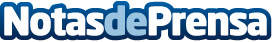 Nuestra apuesta en marketing online se llama wokomediaLas empresas se anunciaban, ahora se relacionan. WOKOMEDIA nace como respuesta a los cambios en las relaciones empresa-clienteDatos de contacto:wokomediadepartamento de atención al cliente94 4807426Nota de prensa publicada en: https://www.notasdeprensa.es/nuestra-apuesta-en-marketing-online-se-llama-wokomedia Categorias: Marketing http://www.notasdeprensa.es